Publicado en Madrid el 31/07/2019 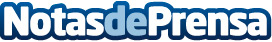 Ontech internacionaliza la tecnología que ha conseguido controlar los campos magnéticosLa compañía sevillana Ontech expone por primera vez en la Sensors Expo de California sus innovaciones tecnológicas y participa como conferenciantes en el evento, uno de los referentes en materia de sensores a nivel mundialDatos de contacto:Redacción914115868Nota de prensa publicada en: https://www.notasdeprensa.es/ontech-internacionaliza-la-tecnologia-que-ha Categorias: Internacional Software Ciberseguridad Innovación Tecnológica http://www.notasdeprensa.es